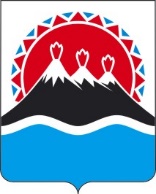 П О С Т А Н О В Л Е Н И ЕПРАВИТЕЛЬСТВА  КАМЧАТСКОГО КРАЯ    г. Петропавловск-КамчатскийПРАВИТЕЛЬСТВО ПОСТАНОВЛЯЕТ:1. Внести в приложение к постановлению Правительства Камчатского края от 07.03.2019 № 110-П «Об утверждении Порядка определения объема и предоставления из краевого бюджета субсидий некоммерческим организациям в целях финансового обеспечения затрат, связанных с осуществлением деятельности по оказанию услуг по содержанию животных без владельцев и (или) их ветеринарному обслуживанию, в Камчатском крае» следующие изменения:1) часть 12 изложить в следующей редакции:«12. В случае принятия решения о предоставлении субсидии Агентство в течение 5 рабочих дней со дня принятия такого решения направляет получателю субсидии проект Соглашения о предоставлении субсидии (далее – Соглашение) в двух экземплярах посредством почтового отправления или на адрес электронной почты, или иным способом, обеспечивающим подтверждение получения указанного проекта получателем субсидии.Получатель субсидии в течение 5 рабочих дней со дня получения проекта Соглашения подписывает и возвращает в Агентство лично либо посредством почтового отправления Соглашение.В случае непоступления в Агентство подписанного Соглашения в течение 5 рабочих дней со дня получения получателем субсидии проекта Соглашения получатель субсидий признается уклонившимся от заключения Соглашения.Соглашение, дополнительное соглашение к Соглашению, в том числе дополнительное соглашение о расторжении Соглашения (при необходимости) заключаются в соответствии с типовой формой, утвержденной Министерством финансов Камчатского края.»;2) дополнить частью 23 следующего содержания:«23. При невозврате средств субсидии в сроки, установленные частью 20 настоящего Порядка, Агентство принимает необходимые меры по взысканию подлежащей возврату в краевой бюджет субсидии в судебном порядке в срок не позднее 30 рабочих дней со дня, когда Агентству стало известно о неисполнении получателем субсидии требования, предусмотренного частью 21 настоящего Порядка.».2. Настоящее постановление вступает в силу после дня его официального опубликования.  [Дата регистрации]№[Номер документа]О внесении изменений в постановление Правительства Камчатского края от 07.03.2019 № 110-П «Об утверждении Порядка определения объема и предоставления из краевого бюджета субсидий некоммерческим организациям в целях финансового обеспечения затрат, связанных с осуществлением деятельности по оказанию услуг по содержанию животных без владельцев и (или) их ветеринарному обслуживанию, в Камчатском крае»Временно исполняющий обязанности Председателя Правительства – Первого вице-губернатора Камчатского края[горизонтальный штамп подписи 1] Е.А. Чекин